附件2：酒店位置图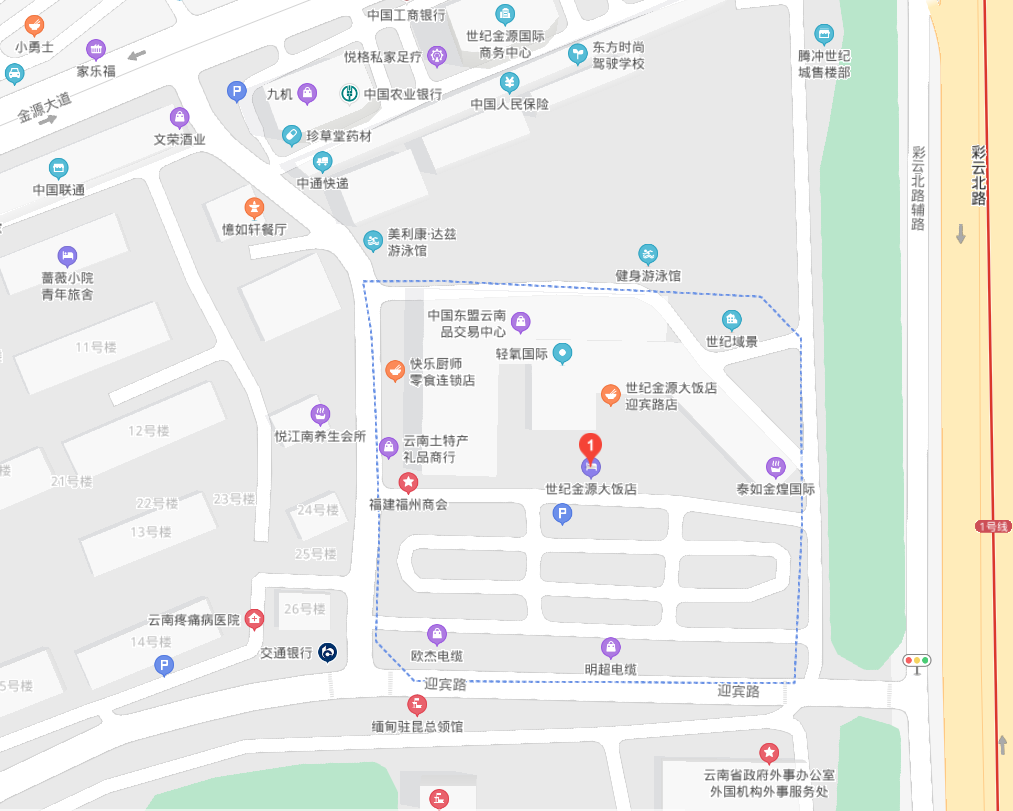 